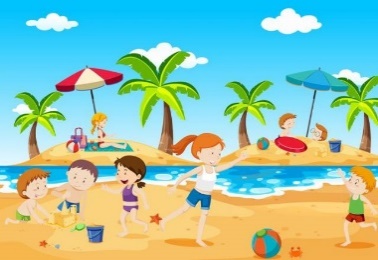 INFORMACJAOśrodek Rehabilitacyjno-Edukacyjno-Wychowawczy informuje, że przerwa wakacyjna                        jest od 12.07.2021r. do 13.08.2021r. Placówka zaczyna funkcjonować od 16.08.2021r. Informujemy również, że istnieje możliwość  zorganizowania zajęć świetlicowych                              dla Państwa dzieci w okresie od 12.07.2021r. do 30.07.2021r.Opieka odbywać się będzie w godzinach od 8.00 do 14.00, transport  i wyżywienie                                       w gestii rodzica/opiekuna prawnego.Prosimy o zdeklarowanie rodzica/opiekuna prawnego, czy Państwa dziecko w/w okresie będzie korzystało z zajęć świetlicowych w oddziale zamiejscowym OREW w Parkoszowicach.Deklaruję udział mojego dziecka…………………………………………………………………………………………… w zajęciach świetlicowych w dniach:……………………………………………….……………………………………………….……………………………………………….………………………………………………. podpis rodzica/opiekuna prawnego dziecka…………………………………………………………………………..Prosimy o zwrot deklaracji do 07.07.2021r. do Pani Katarzyna Micyk – sekretariat OREW –     tel: kontaktowy: 0413830923 wew.11.